Application to Volunteer with the Bardsey Island Trust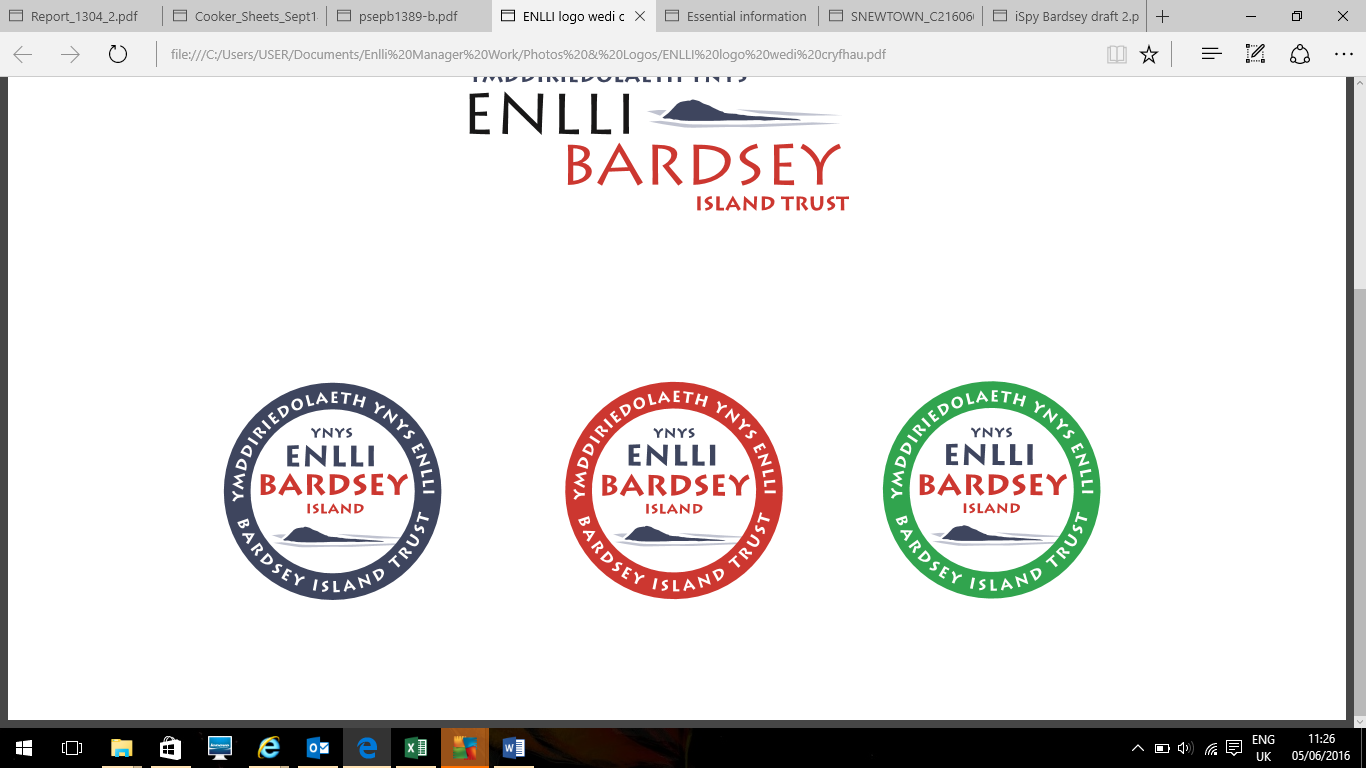 Please fill in the following form with as much detail as you can. The information is to help us ensure that your volunteering experience here is safe and fulfilling. The information will be treated as strictly confidential and will not be shared with any third party without your prior written consent.       Please email the completed form to: post@bardsey.org Or a printed hard copy to: Bardsey Island Trust PO BOX 79PwllheliGwynedd. LL53 9ATWe received many volunteering applications and as such can only respond to successful applicants. If you don’t hear from us, unfortunately your application has not been successful.Title Mrs/Mr/MsSurnameFirst nameAre you over 18 years of age? Home addressContact telephone Mobile numberEmail addressAny medical conditions - please detail (please note that the work can be physically demanding and requires a good level of fitness)Next of kin and their contact detailsIn a few sentences explain why you are interested in volunteering on Bardsey and what you hope to gain from the experience?Any relevant skills or experience you may have to offer, for example:CarpentryOther tradesGardeningFootpath maintenanceHoliday Let ChangeoversHave you stayed on Bardsey previously or visited for the day?Do you consent to photos taken of you during your volunteering to be used by us for publicising our work?                                       Yes / No                                       Yes / No                                       Yes / NoDo you speak Welsh?None/ Learning / FluentNone/ Learning / FluentNone/ Learning / FluentHave you read the ‘Volunteer Welcome Pack’?Which Volunteer role are you applying for?Pre-Season Arrive:                /             / Depart               /                     / Long TermVolunteers Arrive:                /             / Depart               /                     / Post Season Arrive:                /             / Depart               /                     / Signature: 